	SATURDAY 01/01/202205:30		SUNDAY AT THE VILLAGE AGAIN “Christmas in Arnea Chalkidikis” 		(New Episode)                                   		Travelogue from every corner of Greece with Kostis Zafeirakis07:00		ERT – WEEK-END		Informative News Broadcasting Program09:45		NEWS BULLETIN – SPORTS – WEATHER10:00		A TREE ONCE UPON A TIME From the childrens book of Evgeniou Triviza10:35		WITHIN ATTICA “Presidential Gard and The National Garden”10:50		THANKSGIVING CHURCH SERVICE FOR THE NEW YEAR		(Live)		Direct Transmission from the Central Cathedral of Athens 		11:45		AS OF TODAY IN THE 20TH CENTURY12:00		NEWS REPORT – SPORTS – WEATHER12:15		THE MERRY WIDOW  - Opera with The Contemporary Orchestra of ERT13:20		THE LITLE MOUSE THAT WANTED TO TOUCH A STAR - 3Danimation		From the childrens book of Evgeniou Triviza 14:00		CONTEMPORARY TRADITIONAL MUSIC “Dimitris Sfigos”15:00		NEWS REPORT – SPORTS - WEATHER16:00		FIND THE ANSWER – GAME SHOW Guests: Alexandra Kaimenou, 	                (Festive Program)		Eva Perona, Tina Mixailidou and Eftyhis Gryfakis 		 	Game Show of Knowledge, memory and observation – With Nikos Kouris 	17:00         	LIFE FROM A DIFFERENT PERSPECTIVE “Kinaros-Dawn of the New Year”     	(Festive Program)    		Travel journal throughout Greece meeting people, local colors,history and beauty through the eyes of Ina Tarandou18:00		GREEK CLASSICAL CINENA “Don’t fall in love on Saturday”		Comedy 1962 Production20:00		SOMETHING SWEET	“Tiramisu in a glass with chocolate, Red Velvet Pancakes”(New Episode)		Cooking show focusing on one of life’s most important simple pleasures - Desserts21:00		CENTRAL NEWS REPORT- SPORTS – WEATHER22:00		MUSIC BOX Guests: “Stefanos Korkolis, Dimitris Mpasis” 		(Festive Program)		With Nikos Portokaloglou and Rena Morfi00:00		TAKE YOUR JACKET  (Zaketa na Paris)		(New Episode)		The series centers on the relationship between an overbearing mother her son and his wife ----------------------------------------------------------------------------------------------------------------------------------------------01:00 		THE MERRY WIDOW – OPERA- CONTEMPORARY ORCHESTRA OF ERT02:10		LIFE FROM A DIFFERENT PERSPECTIVE “Kinaros-Dawn of the New Year”     	(Festive Program)    		Travel journal throughout Greece meeting people, local colors,history and beauty through the eyes of Ina Tarandou03:10 		GREEK CLASSICAL CINENA “Don’t Fall in Love on Saturday”		Comedy 1962 Production		A series about the herbs of the Greek Land05:10		AS OF TODAY IN THE 20TH CENTURY		The series highlights the historical identity of each day SUNDAY 01/02/2022------------------------------------------------------------------------------------------------------------------------------------------------
	 05:30		SUNDAY AT THE VILLAGE AGAIN “Saint Matheos, Kerkyra”                              	(New Episode)		Travelogue from every corner of Greece with Kostis Zafeirakis07:00		DIASPORA – COMMUNITIES – BENEFECTIONS. FROM “I” TO “WE” 		(New Episode)		“Emmanuel Mpenakis” 	Successful Greeks from Diaspora support with their benefactions the New State, and their Place of Origin. 08:00		GREEK ORTHODOX CHURCH SERVICE 		(Live)		Direct Broadcast from the Central Cathedral of Athens 10:30		GUIDING PATHS “Father Paisios”		Travel series of Greek Orthodox Monasteries 11:30		FROM STONE AND TIME “Doxato”		(New Episode)		Travel series to historical areas and villages in the Greek countryside12:00		NEWS REPORT – SPORTS - WEATHER13:00		SALT OF THE EARTH “New Years in Smyrni- Asia Minor” 		(Festive Program)		Traditional Greek Music show with Lampros Liavas15:00 		NEWS REPORT – SPORTS - WEATHER16:00		PERSONALLY Guest “Kostas and Alexandros Hatzis - Singers” Talk show With Elena Katritsi                                                                               17:00		BASKET LEAGUE |OLYMPIAKOS – IONIKOS | 12TH ROUND  		(LIVE)19:00		BASKET LEAGUE |APOLLON P. – PANATHINAIKOS | 12TH ROUND  		(LIVE)21:00		CENTRAL NEWS REPORT- SPORTS – WEATHER22:00		I AVLI TON CHROMATON “NEW YEARS – Dedicated to Manolis Hiotis”          	(Festive Program)		Musical Entertainment Program with Athena Kabakoglou 00:00		GREEK CINENA “Meteor and Shadow” “Meteoro kai Skia”		Drama 2085 Production01:50		SMALL STORIES “Violent Equation”		2019 Production02:00		CONTEMPORARY TRADITIONAL MUSIC –“Dimitris Sfigos”03:00		GREEK CLASSICAL CINENA “The MP. (Member of Parliament)” “I Vouleftina”		Comedy 1966 Production04:40		MONOGRAM “Alexis Kyritsopoulos - Illustrator”  	  			Biographical portraits of notable Greeks, past and present       05:10		AS OF TODAY IN THE 20TH CENTURY 		The series highlights the historical identity of each day MONDAY 01/03/2022----------------------------------------------------------------------------------------------------------05:30		…FROM SIX  	News Program with Dimitris Kottaridis and Giannis Pitaras09:00		NEWS BULLETIN – SPORTS - WEATHER09:15           	CONNECTIONS                         Informative News Program Presented by Costas Papachlimintzos and Christina Vidou12:00		NEWS REPORT – SPORTS - WEATHER	13:00		FIND THE ANSWER – GAME SHOW		(New Episode)		Game Show of Knowledge, memory & observation – With Nikos Kouris		14:00		WHY 21? – 12 QUESTIONS 			(English Subtitles)		“Angels or Demons? The role of the foreigners in Greece” 		15:00		NEWS REPORT – SPORTS - WEATHER16:00		STUDIO 4  Daily Magazino  with Nancy Zabetoglou and Thanasis Anagnostopoulos18:00		NEWS REPORT – SPORTS – WEATHER – (Sign Language)19:00		STORIES OF A BEAUTIFUL LIFE “All Clean”		Dedicated to all little everyday things that can change us and make our life mor beautiful20:00		BASKET LEAGUE |PERISTERI – AEK | 12TH ROUND  		(LIVE)22:00		MY GREETINGS TO PLATANO “Hereta mou ton Platano” 		(New Episode)		A strange will left by a bizarre man, pits his grandchildren against the villagers of Platano.23:00             GUARDIAN OF THE QUARANTINED SHIPS “Vardianos sta Sporka” 		(Episode 1,2)          Historical, Drama Series									   01:00	          THE DANGEROUS ONCE 							(New Episode)		A series concerning the gender inequalities and the position of women in Greece today.02:00	IN THE WRONG HANDS Comedy Drama Series				(New Episode)		An evil plot for financial gain results in a mix-up and a baby in the wrong hands.03:00		MY GREETINGS TO PLATANO “Hereta mou ton Platano” 				A strange will left by a bizarre man, pits his grandchildren against the villagers of Platano.04:00	          GUARDIAN OF THE QUARANTINED SHIPS “Vardianos sta Sporka” Drama	05:10		AS OF TODAY IN THE 20TH CENTURY 		The series highlights the historical identity of each dayTUESDAY 01/04/2022---------------------------------------------------------------------------------------------------------------------------------------------05:30		…FROM SIX 	News Program with Dimitris Kottaridis and Giannis Pitaras09:00		NEWS BULLETIN – SPORTS - WEATHER09:15           	CONNECTIONS                    	Informative News Program Presented by Costas Papachlimintzos and Christina Vidou12:00		NEWS REPORT – SPORTS - WEATHER13:00		FIND THE ANSWER – GAME SHOW		    (New Episode)		Game Show of Knowledge, memory & observation – With Nikos Kouris14:00	IN THE WRONG HANDS Comedy Drama Series		An evil plot for financial gain results in a mix-up and a baby in the wrong hands.15:00		NEWS REPORT – SPORTS - WEATHER16:00		STUDIO 4  Daily Magazino  with Nancy Zabetoglou and Thanasis Anagnostopoulos18:00		NEWS REPORT – SPORTS – WEATHER | UPDATE – COVID 19 (Sign Language)19:00		SMALL BOOKS BIG IDEAS “The Subtle Art of not Giving A F@ck” 		A series where three guests converse about Books with Georgo Mouhtaridi20:00	          AN IMAGE A THOUSAND THOUGHTS “Fotini Poulia – Artist” 	                            (New Episode)		Twelve visual artists present their work and refer to notable colleagues, who inspired them  20:30		MONOGRAM “Tilemahos Xitiris – Poet, Politician ”  	  	(New Episode)		Biographical portraits of notable Greeks, past and present       21:00		CENTRAL NEWS REPORT- SPORTS – WEATHER22:00		MY GREETINGS TO PLATANO “Hereta mou ton Platano” 		(New Episode)		A strange will left by a bizarre man, pits his grandchildren against the villagers of Platano.23:00	          GUARDIAN OF THE QUARANTINED SHIPS “Vardianos sta Sporka” 		(Episode3,4)          		Historical, Drama Series01:00		HIM AND THE OTHER GUY Guest: “Ioanna Meleskou”                                        (New Episode)		Talk Show  with Thodori Vamvakari and Taki Giannoutso----------------------------------------------------------------------------------------------------------------------------------------------02:00 	IN THE WRONG HANDS Comedy Drama Series				(New Episode)		An evil plot for financial gain results in a mix-up and a baby in the wrong hands.03:00		MY GREETINGS TO PLATANO “Hereta mou ton Platano” 				A strange will left by a bizarre man, pits his grandchildren against the villagers of Platano.04:00	          GUARDIAN OF THE QUARANTINED SHIPS “Vardianos sta Sporka” 		          		Historical, Drama Series05:10		AS OF TODAY IN THE 20TH CENTURY                       The series seeks and highlights the historical identity of each day WEDNESDAY 01/05/202205:30		…FROM SIX 		News Program with Dimitris Kottaridis and Giannis Pitaras09:00		NEWS BULLETIN – SPORTS - WEATHER09:15           	CONNECTIONS                    	Informative News Program Presented by Costas Papachlimintzos and Christina Vidou12:00		NEWS REPORT – SPORTS - WEATHER13:00		FIND THE ANSWER – GAME SHOW		    (New Episode)		Game Show of Knowledge, memory & observation – With Nikos Kouris14:00	IN THE WRONG HANDS Comedy Drama Series		An evil plot for financial gain results in a mix-up and a baby in the wrong hands.15:00		NEWS REPORT – SPORTS - WEATHER16:00		STUDIO 4 Daily Magazino with Nancy Zabetoglou and Thanasis Anagnostopoulos18:00		NEWS REPORT – SPORTS – WEATHER | UPDATE – (Sign Language)19:00		POP COOKING “Fotis Sergoulopoulos, Red Tarhanas Thrakis, Beef with Molasses ”(N. Episode)			Cook show with recipes featuring Greek products With Manoli Papoutsaki        20:00		TAIL TALES “Plana me Oura, 	Shelter facilities for refuges-Vagiohoriou Thessaloniki”(N. Episode)		Animal Welfare and the beautiful relationship 	between humans our animal companions 	21:00		CENTRAL NEWS REPORT- SPORTS – WEATHER22:00		MY GREETINGS TO PLATANO “Hereta mou ton Platano”  		    (New Episode)		A strange will left by a bizarre man, pits his grandchildren against the villagers of Platano 23:00		MUSIC BOX Guest: Maria Farandouri, Alkinoos Ioannidis.	   (New Episode)                                                    Musical Program with Nikos Portokaloglou and Rena Morfi                 	                  01:00		ART WEEK – “Katerina Brana, Giorgos Kapoutzidis” 		(New Episode)  				Behind the scenes interviews with artists, actors, musicians, authors			02:00	IN THE WRONG HANDS Comedy Drama Series				      (New Episode)		An evil plot for financial gain results in a mix-up and a baby in the wrong hands.----------------------------------------------------------------------------------------------------------------------------------------------03:00		MY GREETINGS TO PLATANO “Hereta mou ton Platano”  		    (New Episode)	A strange will left by a bizarre man, pits his grandchildren against the villagers of Platano04:00		TAKE YOUR JACKET					The series centers on the relationship between an overbearing mother her son and his wife 05:10		AS OF TODAY IN THE 20TH CENTURY		The series seeks and highlights the historical identity of each dayTHURSDAY 01/06/202205:30		…FROM SIX 		News Program with Dimitris Kottaridis and Giannis Pitaras08:00		CHURCH SERVICE -  (EPIPHANY-THEOFANIA)		(Live)		Direct Broadcast from the  PATRIACHAL CATHEDRAL OF ST. GEORGE 12:00	          NEWS REPORT – SPORTS – WEATHER13:00		FIND THE ANSWER – GAME SHOW		    (New Episode)		Game Show of Knowledge, memory & observation – With Nikos Kouris14:00	IN THE WRONG HANDS Comedy Drama Series		An evil plot for financial gain results in a mix-up and a baby in the wrong hands15:00		NEWS REPORT – SPORTS - WEATHER 16:00		STUDIO 4 Daily 	Magazino with Nancy Zabetoglou and Thanasis Anagnostopoulos(N. Episode)18:00		NEWS REPORT – SPORTS – WEATHER | (Sign Language)19:00		POP COOKING “Andriana Paraskevopoulou.”   		Cook show with recipes featuring Greek products With Manoli Papoutsaki        (New Episode)20:00		POP HELLAS, 1951- 2021: THE WAY GREEKS LIVE  “Greeks and the House 1951-2021”		New Series, Life style of the Greeks from the 50s to today		    (New Episode)21:00		CENTRAL NEWS REPORT- SPORTS – WEATHER22:00		MY GREETINGS TO PLATANO “Hereta mou ton Platano”  		    (New Episode)		A strange will left by a bizarre man, pits his grandchildren against the villagers of Platano 23:00		SALT OF THE EARTH “New Years in Smyrni Asia Minor” 		(Festive Program)		Traditional Greek Music show with Lampros Liavas01:00		THE AGE OF IMAGES 7th Biennale of Athens      		     (New Episode)		Interview show with Katerina Zaharopoulou02:00	IN THE WRONG HANDS Comedy Drama Series				     (New Episode)		An evil plot for financial gain results in a mix-up and a baby in the wrong hands 03:00		MY GREETINGS TO PLATANO “Hereta mou ton Platano”  		    (New Episode)		A strange will left by a bizarre man, pits his grandchildren against the villagers of Platano -----------------------------------------------------------------------------------------------------------------------------------------04:00 	           GUARDIAN OF THE QUARANTINED SHIPS “Vardianos sta Sporka” 		          		Historical, Drama Series05:10		AS OF TODAY IN THE 20TH CENTURY		The series seeks and highlights the historical identity of each dayFRIDAY 01/07/202205:30		…FROM SIX  	News Program with Dimitris Kottaridis and Giannis Pitaras09:00		NEWS BULLETIN – SPORTS - WEATHER09:15		CONNECTIONS                    	Informative News Program Presented by Costas Papahlimintzos and Christina Vidou     12:00	          NEWS REPORT – SPORTS – WEATHER13:00		FIND THE ANSWER – GAME SHOW Guests: Jerome Kaluta, 		(Special Episode)		Maria Petevi, Nikos Poursanidis, Areti Pashali, With Nikos Kouris      		14:00	IN THE WRONG HANDS Comedy Drama Series				     		An evil plot for financial gain results in a mix-up and a baby in the wrong hands15:00		NEWS REPORT – SPORTS - WEATHER16:00		STUDIO 4 		   				          		(New Episode)		Daily 	Magazino with Nancy Zabetoglou, Thanasis Anagnostopoulos 18:00		NEWS REPORT – SPORTS – WEATHER | UPDATE – COVID 19 (Sign Language)		Cultural Reportage by Matina Kaltaki  19:00		SOMETHING SWEET	“Greek doughnuts (loukoumades) from fresh pears”	(New Episode)		Cooking show focusing on one of life’s most important simple pleasures - Desserts20:00		KLINON ASTY Stories from the City “Pastry shops-a visit to sweet Athens”		 21:00		CENTRAL NEWS REPORT- SPORTS – WEATHER22:00		MY GREETINGS TO PLATANO “Hereta mou ton Platano”  		    (New Episode)		A strange will left by a bizarre man, pits his grandchildren against the villagers of Platano23:00		OUT LOUD A music experience hosted by Kostis Maraveyas                 		(New Episode)01:00		WHY 21? – 12 QUESTIONS 		“Angels or Demons? The role of the foreigners in Greece” 		(English Subtitles)02:00	IN THE WRONG HANDS Comedy Drama Series				     (New Episode)		An evil plot for financial gain results in a mix-up and a baby in the wrong hands 03:00		MY GREETINGS TO PLATANO “Hereta mou ton Platano”  		    (New Episode)		A strange will left by a bizarre man, pits his grandchildren against the villagers of Platano 04:00 	           GUARDIAN OF THE QUARANTINED SHIPS “Vardianos sta Sporka” 		          		Historical, Drama Series05:10		AS OF TODAY IN THE 20TH CENTURY		The series seeks and highlights the historical identity of each day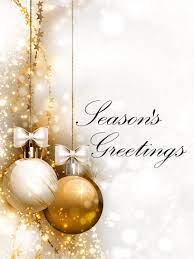 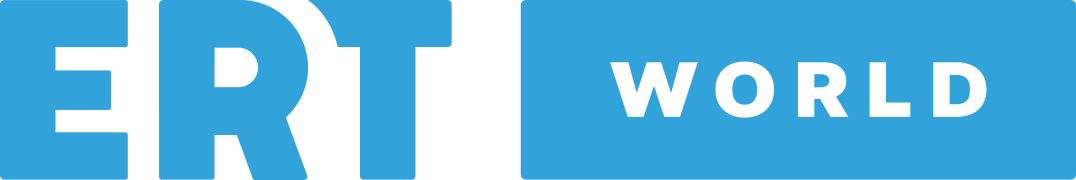 